                                   Технологическая карта урока русского языка                                     Образовательная система «ШКОЛА 2100»                                      Тема: «Безударная гласная в корне слова»                                                                    2 класс                                                            Исполнитель: Чередниченко Татьяна Ивановна                                                            МБОУ «СОШ № 92»                                                                   Кемерово 2014                                                                                Технологическая карта изучения темыДидактические задачи этапов урока                                                                                                           Технология изученияЛитература.1. Гончарова Т.Д. Обучение на основе технологии  «полного усвоения». М.:  Дрофа,2004.2. Карабанова О.А.  Что такое универсальные учебные действия и зачем они нужны. Муниципальное образование: инновации и эксперимент. - 2010. - № 2. - С. 11-123.Как проектировать универсальные учебные действия в начальной школе. А. Г. Асмолов и др. – М., Просвещение 2011 г.4. Проектные задачи в начальной школе./ Под ред. А. Б. Воронцова. — М.: Просвещение, 2010.5. Федеральный государственный образовательный стандарт основного общего образования, Москва. Просвещение 2011г.Интернет ресурсы:1. nsportal.ru›Начальная школа›Русский язык›…glasnaya-v-korne-2-klass2. 150st-usad-school.edusite.ru›DswMedia…3. Сеть Творческих учителей4.Социальная сеть работников образования nsportal.ru5. school20.tgl.ru›…pic/File/2013_uchebniy…noviy.docxПредметрусский языкКласс2Тип урокаактуализации знаний и умений (урок повторения)Технология построения урокаинформационно-коммуникативнаяТемабезударная гласная в корне словаЦель развитие умений находить проверочные слова в группе однокоренных и писать буквы безударных гласных в корне слова.Основные термины, понятия однокоренные слова, безударная гласная, ударениеПланируемый результатПланируемый результатПредметные умения:- иметь представление о понятиях «однокоренные слова», «безударная гласная»;- видеть орфограмму в корне слова; - уметь правильно подбирать родственные слова; - знать написание словарных слов;- уметь подводить орфограмму под понятие правила;- строить логические цепочки доказательств. Личностные УУД:- устанавливать  связь между целью учебной деятельности и ее мотивом; - определять общие для всех правила поведения ; - определять правила работы в парах; - оценивать  усваиваемое содержание (исходя личностных ценностей); - устанавливать связь между целью деятельности и ее результатом.Регулятивные УУД: - определять и формулировать цель деятельности на уроке; - проговаривать последовательность действий на уроке; работать по плану, инструкции; - высказывать свое предположение на основе учебного материала;  - отличать верно выполненное задание от неверного;  - осуществлять самоконтроль;  - совместно с учителем и одноклассниками давать оценку деятельности на уроке. Познавательные УУД:- ориентироваться в учебнике, тетради;- ориентироваться в своей системе знаний (определять границы знания/незнания);- проводить анализ учебного материала; - проводить сравнение, объясняя критерии сравнения.  Коммуникативные УУД: - слушать и понимать речь других; - умение с достаточной полнотой и точностью выражать свои мысли ; -владеть  диалогической формой речи в соответствии с грамматическими и синтаксическими нормами родного языка.Организация пространстваОрганизация пространстваФормы работыРесурсыФронтальнаяРабота в парахИндивидуальнаяКнигопечатная продукция:Бунеев Р.Н., Бунеева Е.В., Пронина О.В.Технические средства обученияКомпьютерЭтапы урокаДидактические задачиОрганизационный(этап мотивации)Подготовка учащихся к работе на уроке: выработка на личностно значимом уровне внутренней готовности выполнения нормативных требований учебной деятельности.Воспроизведение и коррекция знаний, навыков и умений учащихся, необходимых для творческого решения поставленных задач.Активизация соответствующих мыслительных операций  (анализ, обобщение), и познавательных процессов (внимание, память).Постановка учебной проблемы. Обеспечение мотивации для принятия обучающимися цели учебно-познавательной деятельности.Актуализация знаний.Создание условий для формулировки цели урока  и постановки учебных задач.Применение знаний и умений в новой ситуации.Обеспечение восприятия, осмысления и первичного запоминания знаний, связей и отношений в объекте изучения.Обобщение и систематизация знанийУстановление правильности и осознанности усвоения учебного материала, выявление пробелов, неверных представлений, их коррекция.Контроль усвоения, обсуждение допущенных ошибок и их коррекция.Выявление знаний, умений и навыков, проверка уровня сформированности у учащихся общеучебных умений.Итог и рефлексия учебной деятельностиАнализ и оценка успешности достижения цели; выявление качества и уровня овладения знаниями.Информация о домашнем задании, инструктаж по его выполнениюРасширение кругозора, развитие умения самостоятельно работать.№Этапы урокаДеятельность учителя.Деятельность учащихсяРезультаты:формируемые УУД1.2.3.4.5.6.7.8.9.Организационный(этап мотивации)Воспроизведение и коррекция знаний, навыков и умений учащихся, необходимых для творческого решения поставленных задач.Постановка учебной проблемы.Актуализация знаний.Применение знаний и умений в новой ситуации.Обобщение и систематизация знаний.Контроль усвоения, обсуждение допущенных ошибок и их коррекция.Итог и рефлексия учебной деятельностиДомашнее задание1.Организует детей на урок. Посмотрите друг другу в глаза, улыбнитесь, мысленно пожелайте друг другу добра, удачи. Работайте старательно, и вас обязательно ждёт успех.2.Просит вспомнить правила.Перед тем, как приступить к работе вспомним, какие правила мы должны соблюдать на уроке? Слайд 1.З.Учитель выслушивает ответы детей.4.Озвучивает следующий вид работы.Безударный хитрый гласный 
Слышим мы его прекрасно, 
А в письме какая буква? 
Здесь поможет нам наука. 
Гласный ставь под ударенье 
В корне нет теперь сомненья! 
- Кто догадался, какая тема будет сегодня, на уроке? Слайд 2.
- Как нужно проверять безударный гласный в корне слова? - Назовите гласные требующие проверки в безударном положении.(Появляется карточка с буквами на экране) Слайд 3.Предлагает детям индивидуальное задание.1.Откройте тетради и запишите число.2.Минутка чистописания.- Ну, а начнём, как обычно, с чистописания. Буква, которую мы сегодня будем писать,  обозначает гласный звук {Э} и мягкость предшествующего согласного звука. ) Образец на экране и в тетрадях) Слайд 4.Подчеркните три самых красивых и правильно написанных буквы.Обобщение.
Побуждает к высказыванию своего мнения.– Какие цели поставите перед собой, исходя из темы урока? (Научиться узнавать слова с безударной гласной, правильно писать слова с безударной гласной в корне, подбирать проверочные слова)Уточняет понимание учащимися, поставленных целей урока.Обобщение:3.– В течение урока мы ответим на вопросы:Повторение ранее изученного материала.          Слайд 5.– Ответим на первый вопрос: что надо проверять? (Гласные а, о, и, е, я – в слабой позиции.)– Где надо проверять? (Надо проверять в корне слова.)– Как надо проверять? (Надо подобрать однокоренные проверочные слова.)– Чем надо проверять? (Безударная гласная проверяется ударением.)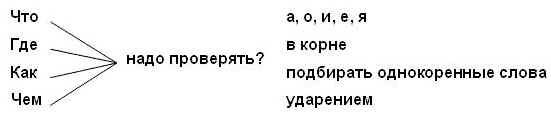 Проводит параллель с ранее изученным материалом. 4..Вспомним алгоритм проверки безударной гласной. Слайд 6.Алгоритм Прочитай слово.Поставь ударение.Выдели корень.Определи безударную гласную.Подбери проверочное слово.5.Узнайте, какая буква должна стоять в корне. (С комментированием у доски.)В...лна, тр...ва, н...чной, б...льшой, ств...лы, б...жал, гр...бы.Обобщение.Предлагает индивидуальное задание.2. От значения слова к правильной букве. Спишите слова с доски в тетрадь.Найдите лишнее слово, подчеркните его и  докажите почему они лишние, выделите корень в словах.Нос, носильщик, носик.Рисовая, рисование, рис.Вода, водитель, подводный.Выслушивает ответы детей и подводит их к выводу.Обобщение:- Хорошо справились с этим заданием.  А  какие слова называются однокоренными? 3.Физминутка.Организует коллективную работу на внимание.4. Словарная работа.Посмотрите внимательно на слова и скажите, все ли они относятся к одному правилу?Воробей, тетрадь, язык, телефон, береза, ветер, нора, беда.Почему? Докажите.Спишите только слова с безударной гласной, которую надо запомнить.Организует взаимопроверку.Поменяйтесь тетрадями и оцените правильность выполненного задания.Осуществляет выборочный контроль и проверку выполненного задания. Проводит беседу по уточнению и конкретизации знаний учащихся.Обобщение, выводы  и выборочная проверка нескольких тетрадей.Предлагает работу с учебником.5.Работа с учебником.  Стр.147, упр.232.Выполнение предварительного задания и письмо по памяти.Самопроверка и выборочная проверка нескольких тетрадей.Обобщение и итог.6.Синтаксический разбор этого предложения с комментированием у доски.Организует самостоятельную работу учащихся в парах. Дает задание на поиск слов с безударной гласной  в корне.7.Работа в парах.– Внимательно прочитайте слова и определите, в какой строчке все слова с безударной гласной в корне. Запишите эти слова в тетрадь. Слайд 7.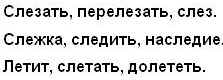 Побуждает учащихся  к высказыванию своего мнения.Проверка.- В  какой строчке нет проверочного слова?_ Какое проверочное слово? Допишите его и подчеркните. Назовите  в первых двух строчках проверочные слова. (Слез, наследие.)– Почему эти слова являются проверочными? (В этих словах на проверяемую гласную в корне падает ударение.)Обобщение.Развивает внимание.9. Следующее задание «Смотри в корень»  Устно. Слайд 9.(работа с сигнальными карточками) - объяснять выбранную букву в слове.Зап..вать в хоре – зап..вать лекарствосл..зал с крыши – сл..зал сметануб..чок для мусора – лечь на б..чок.Побуждает детей к действию, развивает внимание.8.  Найди ошибки и исправь, объясни, почему выбрал ту или иную букву. Запись на карточкахПосле даждя пахнет в лису гребами. На лисных палянах показались  лисички. Запись в тетрадь.Обобщение.Подводит учащихся к выводу. Организует учащихся на обсуждение допущенных ошибок и их коррекцию-Какую орфограмму повторяли на уроке?- Закончите предложение:- Гласная, на которую падает ударение,  называется?-Гласная, на которую не падает ударение, называется?- В проверочном слове гласная всегда?-В проверяемом слове гласная всегда?- Как проверить безударную гласную в корне слова?-Что делать если безударную гласную в корне слова нельзя проверить?   -Сегодня на уроке, что вы поняли? Чему научились? В чем испытывали трудность?Объясняет выполнение домашнего задания.              Слайд 10.Стр.143, упр.224.Дети смотрят друг на друга, улыбаются, желают добра друг другу. Положительные эмоции.Взаимодействуют с учителем.Слушают учителяПриводят примеры, объясняют свой выбор, озвучивают правило.Работают в тетрадях, думают,выбирают лучшие буквы.Отвечают на вопрос учителя, высказывают свои предположения.Читают вопросы на экранеНазывают алгоритм проверки безударной гласной.Объясняют свой выбор,Работают у доски и в тетрадях.Работают в тетрадях, выделяют корень.Называют правило, на которое опирались.Высказывают свои предположения, работают с доской и тетрадями.Меняются тетрадями, проверяют задание, оценивают.Работают с учебником, читают предложение, пишут по памяти.Выполняют синтаксический разбор предложения.Работают в паре. Высказывают свое предположение.Анализируют, объясняют свой выбор.Выполняют задание, обсуждают ошибки, доказывают, подтверждают правилом.Делают выводы.Отвечают на вопросы учителя, озвучивают понятия.Формулируют конечный результат своей работы на уроке.Слушают учителя.Личностные:нравственно – этическая ориентация.Познавательные: самостоятельноевыделение правил.Познавательные:Самостоятельно делают выводы, формулируют тему урока.Познавательные: извлекают необходимую информацию.Умеют давать оценку вида деятельности.Коммуникативные:-слушать и понимать речь других;-уметь с достаточной полнотой и точностью выражать свои мысли.Познавательные:построение высказывания.Личностные: самостоятельность,мобильность.Познавательные:выделяют необходимую информацию.Коммуникативные:выражают свои мысли в соответствии с заданием.Познавательные:находят ответы.Регулятивные:выделяют ориентиры действия.Познавательные:проявляют самостоятельность в выборе правильного ответа.Коммуникативные:строят простое речевое высказывание.Личностные:следят за своим здоровьем.Познавательные:-умение искать и выделять необходимуюинформацию;-рассуждение и доказательство.Регулятивные:-дополнять, уточнять высказывания по существу поставленного задания.Коммуникативные:-строить понятные для собеседника высказывания.Регулятивные:осуществлять самоконтрольПознавательные:-умение искать и выделять необходимуюинформацию;-рассуждение и доказательство.Регулятивные:умеют обсуждать возникающие проблемы, правила.Коммуникативные:- использование средств языка и речи.Познавательныеумеют применять правило.Познавательные:-находят ответы на вопросы, используя знание правила. Коммуникативные:активно взаимодействуют со сверстниками, взрослыми, участвуя в обсуждении.Личностные:- осознавать важность изучаемого материала.Познавательные:самостоятельно делать выводы.